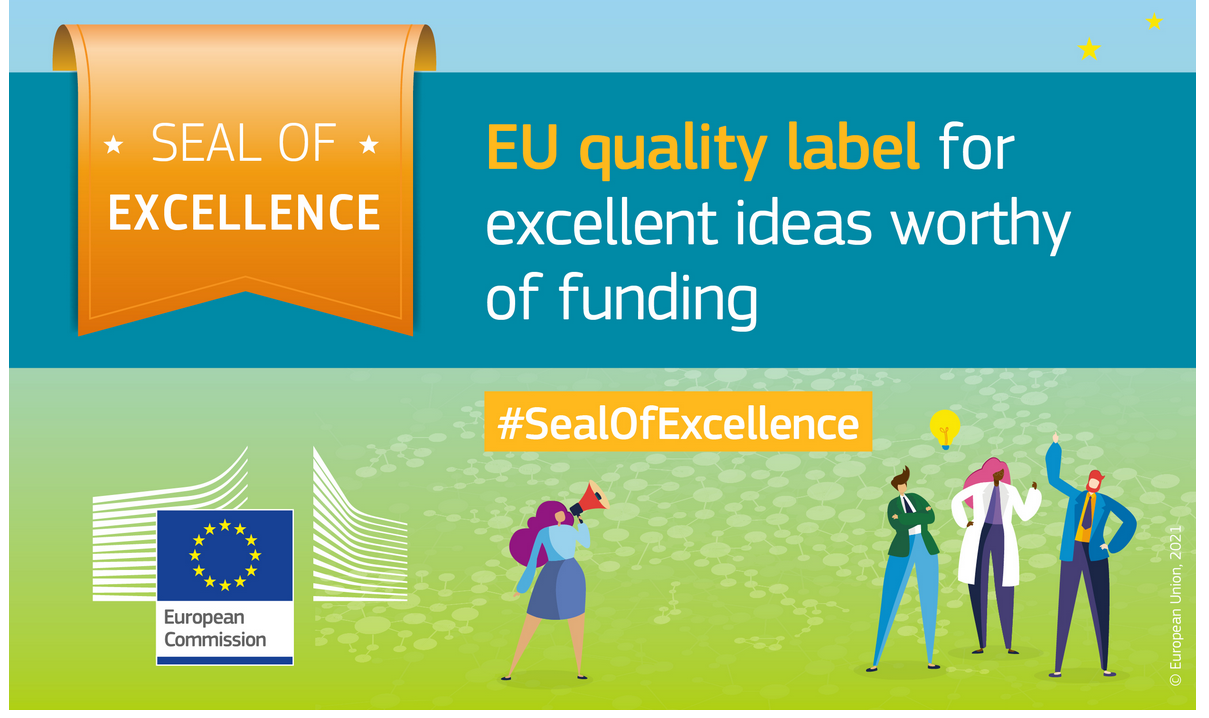 SoE-PF@ OeAW Programme 2024Attachment 1APPLICATION FORMThe following documents shall be compiled into one and saved as SURNAME_PROJECTACRONYM_pdf in pdf format:
1. Application form 2. Proposal as submitted in the EU Funding & Tender Portal (Form A and Form B) in the MSCA-PF Call 2023 3. Evaluation Result Letter incl. the Seal of Excellence Award by the EC4. Copy of the certificate awarding the PhD5. Declaration of support signed by the institute’s director and the supervisor (Attachment 2).6. Career Development Plan CDP_V1.0 (Attachment 3)Signature:Name of the applicant:							Date:Personal informationFirst nameFamily nameAddressEmail addressDate of PhD awardCurrent employer (until)Seal of Excellence award Project informationProposal acronymProposal titleKey wordsDuration of the projectfrom: DD.MM.2025 to: DD.MM.YYYYStarting dateDD.MM.2025Secondment periodfrom: DD.MM.YYYY to: DD.MM.YYYYSeal of excellence awardScore: XX,XX% Year: YYYYHost informationOeAW instituteName of the supervisorSecondment host institutionSupervisor at secondment HI